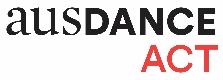 Australian Dance Council - Ausdance (ACT) IncACT Incorporated Association Number AO 1179Registered with the Australian Charities and Not-for-Profits CommissionABN 36 761 984 224ANNUAL GENERAL MEETING to be held on Thursday 25 June 2020, 5.30 pmAGENDAPresentApologies and ProxiesMinutes of the previous AGM (25 June 2020)Draft copies of the Minutes available by email prior to the AGM  and at the AGMBusiness ArisingReports President’s Report Treasurer’s ReportDirector’s ReportElection of Board MembersAppointment of Auditors Auditor for the annual accounts for 2021.General BusinessClose of formal proceedings